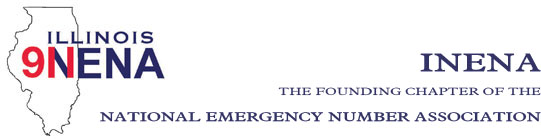 General Membership MeetingDate: 		Thursday, September 7, 2022 Location: 	Plainfield Fire Protection District		23748 W 135th St. PlainfieldMeeting called to order: By President Shelley Dallas at 12:47PMOfficers Present: Shelley Dallas (President), John Ferraro (Vice President), Stephanie Kroll (Secretary), Tiki Schulte  (Region 2 Director), Diana Stiles (Region 3 Director), Amanda Jennings (Region 4)Officers Absent: Allan Davis (Treasurer), Alicia Atkinson (Region 1 Director), Phil McCarty (Region 5 Director), Cindy Wagner (Region 7), Jennifer Brown (Region 6), Marty Doyle (Region 8)Approval of minutes from May 4, 2023: Motion by Diana Stiles, second by Heather Butler; passed unanimously.Opening Remarks (President Shelley Dallas): National NENA conference was a success; Illinois had the highest attendance. The second annual social hour was well attended. The 2024 National NENA Conference will be in Orlando, FL. The meetings/links for SAB meetings on the INENA/IL APCO websites for easier access. We encourage everyone to join the calls, power in numbers.Treasurers Report: (John Ferraro on behalf of Allan Davis) General: $301,894.57 Enhancement: $14,884.60 Total: $316,779.17Approval of Treasurers Report: Motion made by Nate Krause, second by Tiki Schulte. Motion passed unanimously.Legislation: (John Ferraro/Ralph Caldwell) (Deferred to APCO) NextGen 911 update: There was an update, if you only have a single connection, you could have some interruptions with ANI/ALI. ASAP to PSAP: Alarm company puts call info in and ships to CAD so dispatcher can dispatch the call. Uses NLETs to communicate. Glenview Centers are test driving it, no issues so far; brief overview was provided by Brent Reynolds.  The benefit is that is takes workload off of TC’s. ASAP to PSAP will be doing a presentation at IPSTA. Cost model varies on PSAP. SAB appointments have been extended. Extra surcharge check should be forthcoming within the next 30 days. There will be a 90-minute legislation update at IPSTA on Monday. Bylaws (Diana Stiles): Looking to review National NENA changes that were presented in June.  Training and Education (John Ferraro on behalf of Alicia Atkinson): CTO training grant approved in Region 3. There are 2 free training in the next 2 weeks. Eleven 911 simulator requests received to date; 1 request denied due to it being already booked by another agency. Leadership and Awards (Tiki Schulte): Updated INENA award categories are as follows:  911 Coordinator/ETSB award, INENA Public Safety Team of the year, and two or more from same ECC incident in the last year. Nominations are due 9/25. Leadership scholarship closed; notification will be made. IL TERT (Heather Butler/LaToya Marz): Training Opportunity: TERT Field Deployment Class/ILEAS Partners Training in September in Plainfield. All info is on IL TERT website and INENA website under training tab. IPSTA (Amanda Jennings): Vender Hall filled with 74 vendors, 26 sponsors so far. DASH (Stephanie Kroll): 2023 IPSTA Theme: Murder Mystery/Pajama Party; enjoy a networking fun murder mystery night.  Snacks and games will be provided! Statewide 911 (Shelley Dallas, in place of Cindy Barbera-Brelle) NG911 transitions continue. 911 Authorities who have not transitioned to ESInet should continue to submit their data. FY24 Grants submitting pay requests are scheduled for 9/25/23 at 10am. Three teams of PSAP training coordinators are working on Law, Fire, and EMS modules for the training certification. CESSA Protocol/Standards Technical Sub-Committee Co-Chairs along with Technical Experts are scheduled to meet with PowerPhone to discuss mapping their protocols to the Interim Risk Matrix. Nomination slate for 2023 elections: Nominations Close 9/12: Nominations as follows: President: Diana Stiles Secretary: Stephanie KrollRegion. 1: Alicia AtkinsonRegion 3: Matt Swanson, Brandon Miller-Guss, Brittany CarlsRegion 5, Phil McCartyRegion 7: Cindy Wagner Training Opportunities: Training Opportunity: TERT Field Deployment Class/ILEAS Partners Training in September in Plainfield. All info in IL TERT website. Active Shooter & Mental Health Conference Joliet IL 11/12-15, 2023 Next INENA Meeting – October 22, 2023 @ 4:30PM Crown Plaza, Springfield, ILAdjournment: Meeting adjourned via motion by John Ferraro, second by Brent Reynolds. Training Opportunities: Training Opportunity: TERT Field Deployment Class/ILEAS Partners Training in September in Plainfield. All info in IL TERT website. Active Shooter & Mental Health Conference Joliet IL 11/12-15, 2023 